На основании статьи 28 и части 4 статьи 44 Федерального Закона                           от 06.10.2003 года № 131-ФЗ «Об общих принципах организации местного самоуправления в Российской Федерации», пункта 2 части 3 статьи 15 Устава Киржачского района,  руководствуясь Порядком организации и проведения публичных слушаний в Киржачском районе, утвержденным решением Совета народных депутатов Киржачского района от 27.02.2015 № 52/418, Совет народных депутатов Киржачского района  Владимирской областиРЕШИЛ:1. Провести публичные слушания по проекту решения Совета народных депутатов Киржачского района «Об утверждении отчета  об исполнении бюджета муниципального образования Киржачский район за 2020 год» 18 мая 2021 года в 10.15 в зале заседаний администрации Киржачского района (ул. Серегина, дом 7, зал заседаний).      2. Инициатором проведения публичных слушаний является Совет народных депутатов Киржачского района Владимирской области, организатором публичных слушаний является комитет по бюджету, собственности, экономической и налоговой политике Совета народных депутатов Киржачского района Владимирской области.	3. Жители муниципального образования Киржачский район могут ознакомиться с проектом  решения  Совета народных депутатов Киржачского района «Об утверждении отчета  об исполнении бюджета муниципального образования Киржачский район за 2020 год»  в период с 07.05.2021 года по 17.05.2021 года, с понедельника по пятницу, с 10.00 часов до 13.00 часов, а также с 14.00 часов до 16.00 часов:	   - в Совете народных депутатов Киржачского района (ул. Серегина, дом 7, кабинет 7, 2 этаж);         - на официальном сайте администрации Киржачского района http://www.kirzhach.su в разделе: «Экономика и финансы». «Иная важная информация.».      4. Поручить комитету по бюджету, собственности, экономической и налоговой политике обобщить  и опубликовать результаты   публичных слушаний  в районной газете  «Красное знамя».      5.  Рассмотреть на заседании Совета народных депутатов вопрос «Об утверждении отчета об исполнении бюджета муниципального образования Киржачский район за 2020 год» с учетом результатов публичных слушаний.      6. Решение вступает в силу после его официального опубликования в районной газете «Красное знамя».СОВЕТ НАРОДНЫХ ДЕПУТАТОВ КИРЖАЧСКОГО РАЙОНА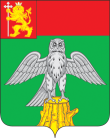 ВЛАДИМИРСКОЙ ОБЛАСТИРЕШЕНИЕСОВЕТ НАРОДНЫХ ДЕПУТАТОВ КИРЖАЧСКОГО РАЙОНАВЛАДИМИРСКОЙ ОБЛАСТИРЕШЕНИЕСОВЕТ НАРОДНЫХ ДЕПУТАТОВ КИРЖАЧСКОГО РАЙОНАВЛАДИМИРСКОЙ ОБЛАСТИРЕШЕНИЕСОВЕТ НАРОДНЫХ ДЕПУТАТОВ КИРЖАЧСКОГО РАЙОНАВЛАДИМИРСКОЙ ОБЛАСТИРЕШЕНИЕСОВЕТ НАРОДНЫХ ДЕПУТАТОВ КИРЖАЧСКОГО РАЙОНАВЛАДИМИРСКОЙ ОБЛАСТИРЕШЕНИЕСОВЕТ НАРОДНЫХ ДЕПУТАТОВ КИРЖАЧСКОГО РАЙОНАВЛАДИМИРСКОЙ ОБЛАСТИРЕШЕНИЕСОВЕТ НАРОДНЫХ ДЕПУТАТОВ КИРЖАЧСКОГО РАЙОНАВЛАДИМИРСКОЙ ОБЛАСТИРЕШЕНИЕ29.04.2021№25/158О проведении публичных слушаний по проекту решения Совета народных депутатов Киржачского района «Об утверждении отчета   об исполнении бюджета муниципального образования Киржачский район за 2020 год»О проведении публичных слушаний по проекту решения Совета народных депутатов Киржачского района «Об утверждении отчета   об исполнении бюджета муниципального образования Киржачский район за 2020 год»О проведении публичных слушаний по проекту решения Совета народных депутатов Киржачского района «Об утверждении отчета   об исполнении бюджета муниципального образования Киржачский район за 2020 год»     Глава Киржачского районаА.Н. Доброхотов